											All.3							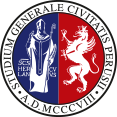 AL DIRETTORE GENERALE						Università degli Studi di Perugia MODULO DI RICHIESTA AI CORSI DI FORMAZIONE………………......................................................................    					Ente FormativoNome ……………………………………………………………………………………………………Cognome……………………………………………………………………………………………….               Codice fiscale …………………………………………………………………….E-mail …………………………Tel.Ufficio…………………………………………………………Data di nascita……………………… Luogo di nascita………………………………….Sede di servizio…………………………………………………………………………………….CHIEDE DI ESSERE ISCRITTO AL CORSO:……………………………………………………………………………………………………………..Si allega il programmaFirma del richiedente ………………………………………Si attesta che la materia oggetto del corso è di stretta pertinenza con le attività lavorative del richiedente                                                      SI AUTORIZZA                                                      Firma del Responsabile della Struttura                                                        ………………………………………………………